Peace River Pioneers Football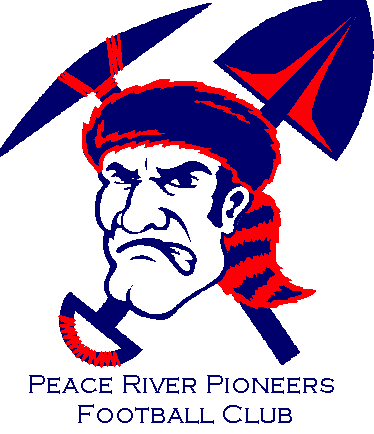 Registration Form – Fall Season 2018Player’s Information:Last Name:      		First Name:      		Middle Name:      Player’s E-mail:      					Player’s Cell Number:      Player’s Home Phone Number:      Mailing Address:      		Town:      		Postal Code:      School of Attendance:      			Grade:     Date of Birth:      		 			Provincial Health Care # :     Height:      		Weight:      	Position:      		 Pioneers’ Jersey #:      T-shirt Size: 	Small    Medium    Large    X-Large    XX-Large    XXX-Large	Short Size: 	Small    Medium    Large    X-Large    XX-Large    XXX-LargeMother’s Name:      Mother’s Cell Number:      		Mother’s E-mail:      Father’s Name:      Father’s Cell Number:      		Father’s E-mail:      Emergency Contact:       		Phone #:      Liability WaiverThis is to certify that the above registered player has permission to take part in the activities supervised and controlled by Peace River Pioneers Football Club.We do hereby release, absolve, indemnify and save harmless the Peace River Pioneers Football Club, Coaches, Managers, Supervisors. Trainers and Executive from any claim I/We or said child may have as a result of our participation. I/We do assume all risks and hazards incidental to this activity and hereby waive any claims which I/We or said child may have against the above mentioned organization/coaches/volunteers and all liability for any accidents or injuries resulting from participation in such activities.Athlete Signature:       						Date:      If under 18 years of age; Parent or guardian signature:      				Date:      Print Name:      **Peace River Pioneers may use the information contained on thisform in order to provide appropriate medical care.**$500	Registration and Personal Equipment		Cash 	Cheque 	Cheque #      $200	Team Equipment Deposit 			Cash 	Cheque 	Cheque #      (Post Dated November 1st, 2018)$200	Provincial Play 					Cash 	Cheque 	Cheque #      (Post Dated November 1st, 2018 – This payment will only be cashed in the event that the team qualifies for the provincial playoffs)Please note that all paperwork is required before the player may join the team on the field.